                                   CREATION 70 LOOSELAY 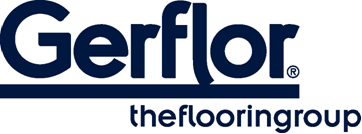 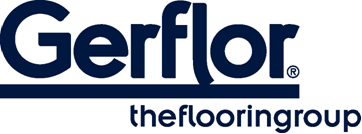 CREATION 70 LOOSELAY is een synthetische, decoratieve, flexibele vloerbedekking, antistatisch en behoort tot slijtgroep T, beschikbaar in planken en tegels met afgeschuinde randen. Het bestaat uit een slijtlaag van 0,70 mm, een decoratieve folie en de "Duo Core" technologie die bestaat uit een Rigid onderlaag versterkt met een glasvlies gecombineerd met een flexibele laag voor meer comfort aan de oppervlakte. De totale dikte is 6 mm. Het product heeft een exclusieve antislip getextureerde onderkant die zorgt voor een optimale positionering. Het heeft een oppervlaktebehandeling van uitgehard polyurethaan (type PUR+ MATT) die onderhoud vergemakkelijkt en het aanbrengen van een acrylemulsie bij ingebruikname overbodig maakt.


CREATION 70 LOOSELAY is een zwaar product dat kan worden gelegd met een sterke lijm en zal profiteren van de classificatie U4P3E2C2 (Technische Beoordeling 12/191786_V2). Het is geclassificeerd als Bfl-s1 volgens de brandnorm EN 13501-1.

CREATION 70 LOOSELAY bevat geen ftalaten (behalve gerecyclede inhoud). Het is 100% recyclebaar en bevat 35% gerecycleerd materiaal. Het voldoet aan de REACH-regelgeving. De emissies van TVOC na 28 dagen (NF EN 16000) zijn < 10 µg/m3.

















Productbeschrijving 	 	gerflorbenelux.com